Зачетная работа по теме: «Табличный процессор Excel»Задание № 1.Создать таблицу продажи акций брокерской фирмы. Произвести все расчеты по заданию. Построить диаграмму выручки по отделениям и по видам акций.Формула для расчета:% от общей выручки = Выручка подразделения/Итого всей выручки (результат расчета - в процентном формате).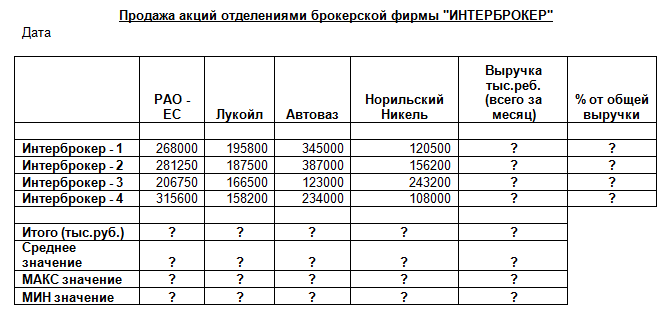 Задание № 2.	Создать таблицу доходов/расходов сотрудника брокерской фирмы. Произвести все расчеты по заданию. Построить график доходов и расходов.	Формула для расчета:Сальдо = Доходы всего – Расходы всего.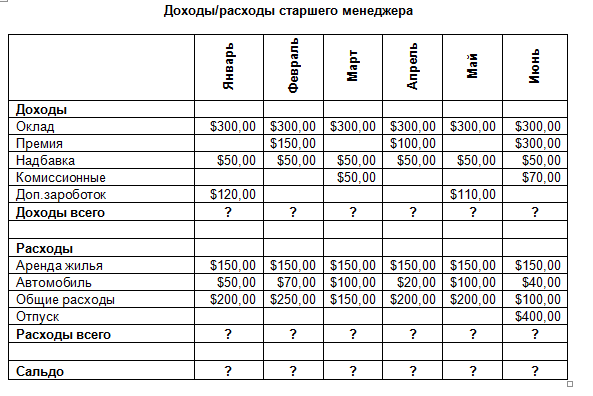 Критерии оценки:удовлетворительно – правильно выполненное одно задание;хорошо выполнено два задания, но имеются ошибки;отлично – правильно выполнено два задания.Учитываются форматирование ячеек (числа, шрифта, абзаца), наличие формул и функций, верные диаграммы (тип, форматирование элементов, наличие только необходимой информации) 